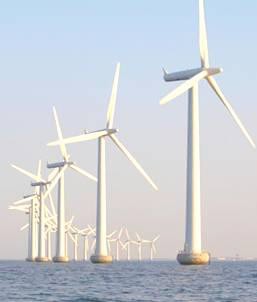 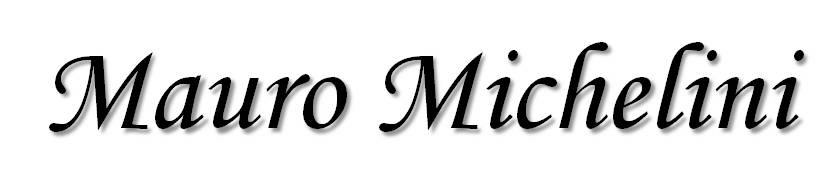 16, Rue Alberti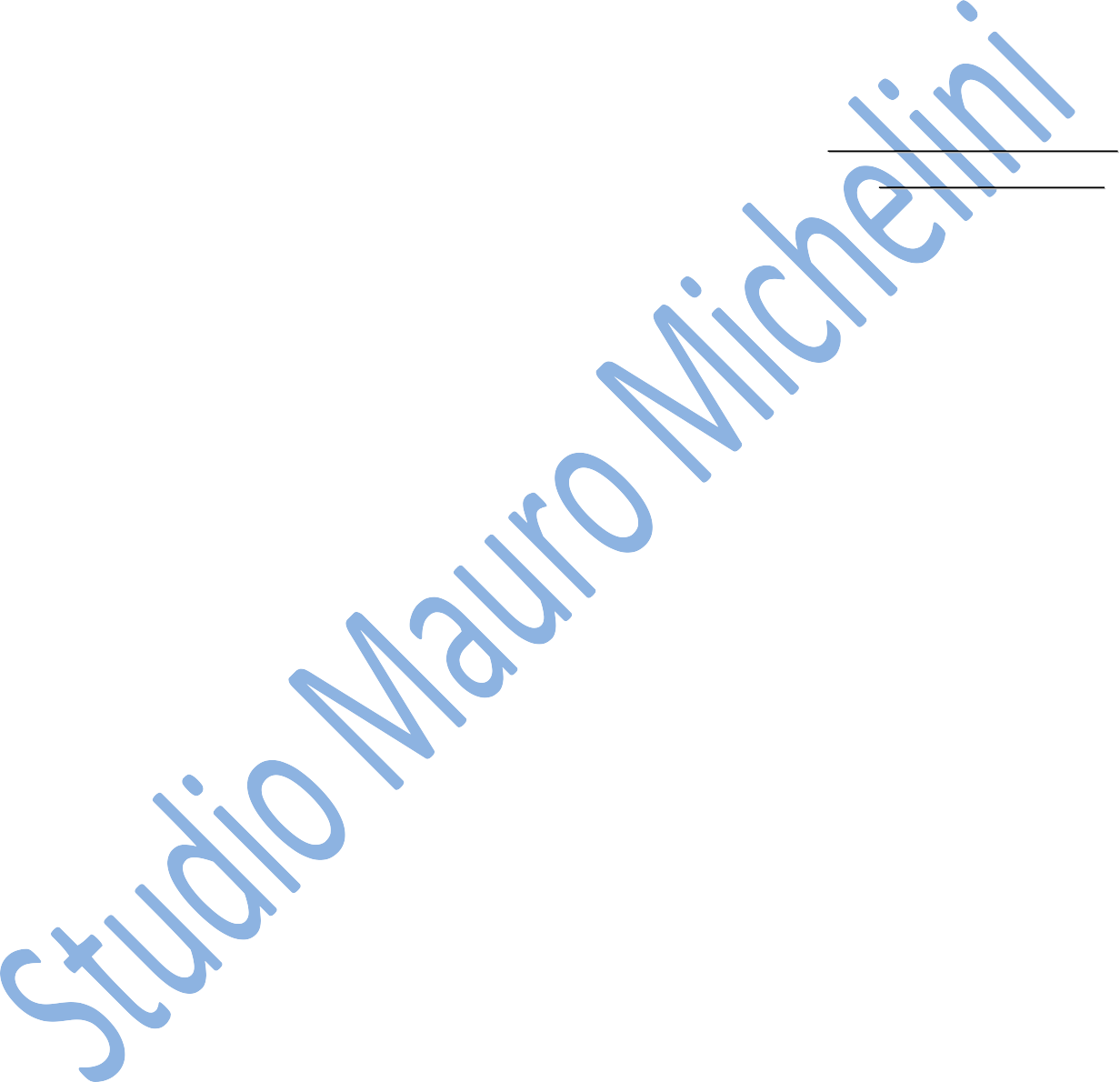 06000 NiceSiret: 42150587600035 TVA: FR32421505876Tél:0033 (0) 4 93 76 83 16Télécopie:0033 (0) 4 93 76 87 94Port:0033 (0) 6 08 99 52 40E-mail: m.michelini@michelinimauro.fr Site internet: www.michelinimauro.frExtrait KbisIMMATRICULATION A LA CHAMBRE DE COMMERCE INDUSTRIE ARTISANAT ET AGRICULTURE DE . . . . . . .IDENTIFICATIONDénomination sociale :	. . . . . . . . . . . . . S.R.L.Numéro d’identification :	. . . . . . . . . . . . . . . . . .Numéro fiscal :	. . . . . . . . . . . . . . . . . .Date d’immatriculation :	. .   . . . . . . . .   . . . . . .RENSEIGNEMENTS RELATIFS A LA PERSONNEForme juridique :	Société à responsabilité limitéeAu capital de :	. . . . . . . . . , . . EurosAdresse du siège :	Via . . . . . . . . . . . . . . . . . . . . . . . .Durée:	31 Décembre 2030Constitution - Dépôt de l’acte constitutif :   Au Greffe du Tribunal de Commerce de . . . . . . . le . . . . . . . . . . . . . sous lenuméro . . . . . . . . . . . .ADMINISTRATIONPRESIDENT	Monsieur . . . . . . . . . . . . . . .né le . . /. . /. . . .  à . . . . . . . .de nationalité . . . . . . . . . . . .demeurant à Via . . . . . . . . . . . . . . . . .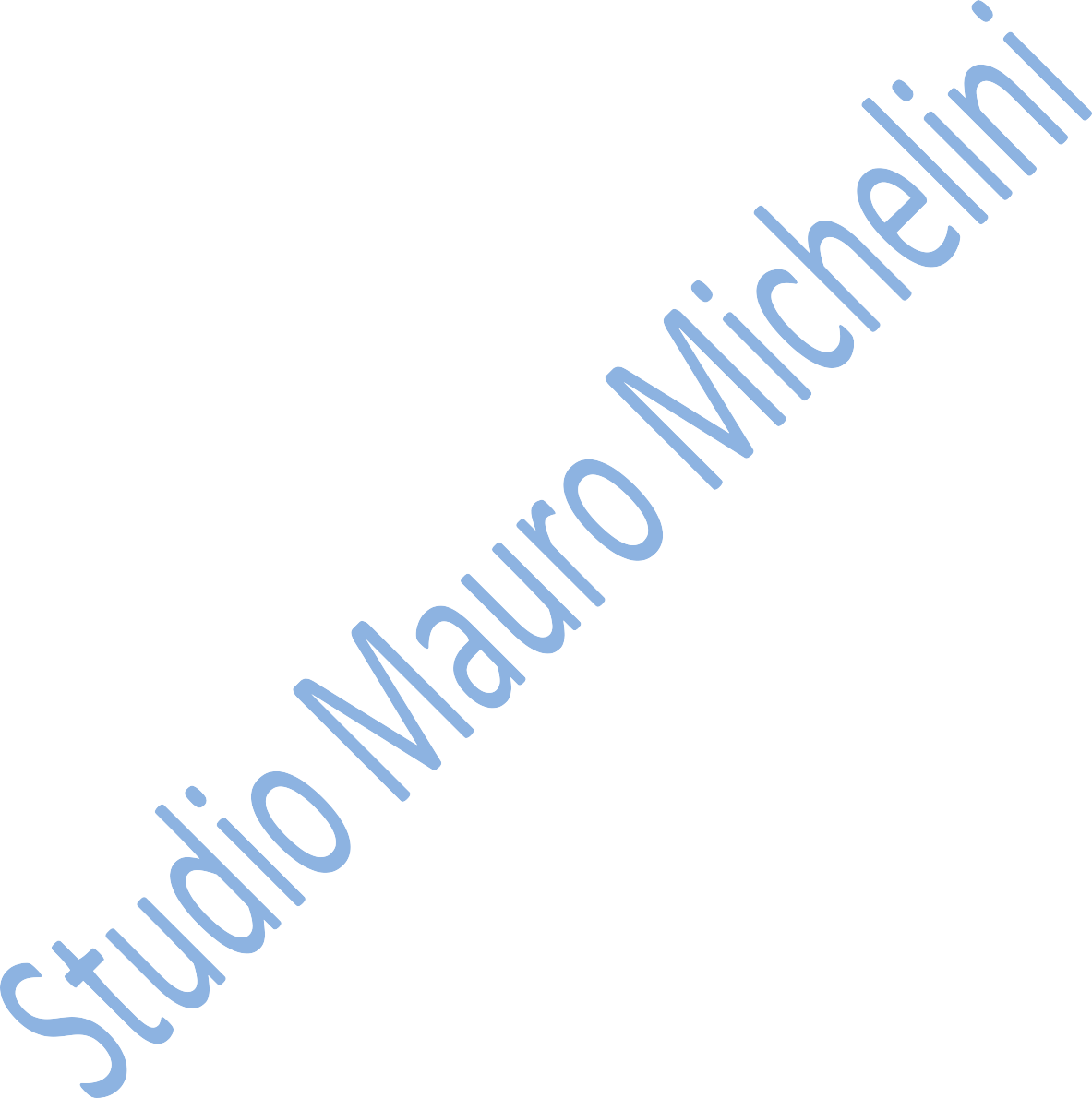 Fin de l’extrait